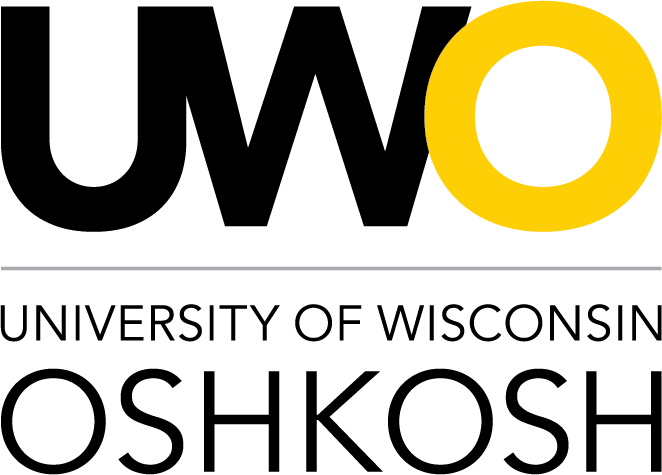 REQUEST FOR BID (RFB) BID TEMPLATEFOR SIMPLIFIED BIDSINSTRUCTIONS TO DEPARTMENTS FOR COMPLETIONThis template is to be used for a request for bid for simplified bidding procurements between $5,000 through $50,000 with a single transaction*, a simplified bidding procedure may be used. The department is responsible for ensuring that purchases do not exceed $50,000 or that serial contracting is not used.  For procurements greater than $50,000, an official sealed process must be used.Contact Purchasing for assistance in completing this bid template.State of Wisconsin Procurement Manual References:PRO-C-1-Competitive Bidding Policy: http://vendornet.state.wi.us/vendornet/procman/proc1.pdfPRO-B-6-Specifications: http://vendornet.state.wi.us/vendornet/procman/prob6.pdfPRO-C-8-Simplified Bidding: http://vendornet.state.wi.us/vendornet/procman/proc8.pdf*NOTE: A single transaction is considered a one-time cost per fiscal year. If multiple purchases or a multi-year contract is desired, the purchasing thresholds are considered across the contract duration.  For example, if the anticipated need of a commodity/service is for three (3) years or more and the cost is $20,000 annually, the total contract cost value is $60,000 and is required to go through an official sealed bid process. DELETE THIS PAGE PRIOR TO CONDUCTING PROCUREMENT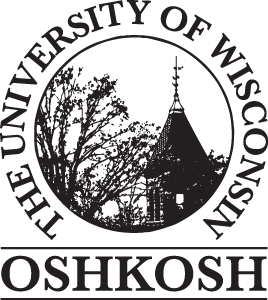 REQUEST FOR BID (RFB)FOREnter the Name of the Procurement Here…Issued ByUNIVERSITY OF WISCONSIN OSHKOSHRFB NUMBER:  INT-FY-JULIAN DATEMonth XX, 20XX [Date Issued]PLAN DUE DATE:  Month XX, 20XX @ 3:00 P.M. CDT [Due Date]THERE WILL BE NO PUBLIC OPENINGLATE PLANS WILL BE REJECTEDOFFICE OF FINANCE & ADMINISTRATION - PURCHASINGUNIVERSITY OF WISCONSIN-OSHKOSH    Oshkosh, WI 54901Phone 920/424-3990   Fax 920/424-2240Bidder Required Form Instructions:  Bidder is required to complete all sections of this form. (Note: If the agency checks the box preceding Section 5 indicating that section is not applicable to the bid/proposal, Bidder may skip Section 5. Bidder may not skip any other sections of this form).This document can be made available in alternate formats to individuals with disabilities upon request.UNIVERSITY OF WISCONSIN OSHKOSHREQUEST FOR BID # INT-FY-JULIANENTER NAME OF PROCURMENTTABLE OF CONTENTS	PAGESECTION #1: SUBMITTAL INSTRUCTIONS	1SECTION #2: GENERAL INFORMATION	XX-XX2.1 	Background Information 	XX2.2 	Purpose 	XX2.3 	Scope	XX2.4 	Definitions	XX2.5	Incurring Costs	XX2.6 	Wisconsin eSupplier Portal Registration	XX2.7 	Campus Delivery Requirements	XX2.8 	Parking	XX2.9 	Promotional Materials/Endorsements	XX2.10 Energy Star	XX2.11 Reasonable Accommodations	XXSECTION #3:  RFB PROCESS INSTRUCTIONS 	XX-XX3.1	Clarifications and/or Revisions through Designated Contact	XX3.2 	Calendar of Events 	XX3.3 	Bidder Conference (if needed) 	XX3.4 	Late Responses 	XX3.5 	Contract Term 	XX3.6 	Proprietary Information 	XX3.7 	Method of Bid 	XX3.8 	Method of Award 	XX3.9 	Bid Review 	XXSECTION #4: BIDDER QUALIFICATIONS	XX-XX4.1	Bidder Information	XX4.2	Bidder Experience 	XX4.3	Authorization	XX4.4	Client List/References 	XX4.5	Minimum Order	XXSECTION #5:  PERFORMANCE AND CONTRACT REQUIREMENTS	XX-XX5.1 	Firm Prices	XX5.2 	On Site Service	XX5.3 	Shipments, Duplicates & Overshipments	XX5.4 	Requirements for Criminal Background Checks	XX5.5 	Timeliness of Delivery	XX5.6 	Additional Services	XX5.7 	Payment Terms	XX5.8 	Invoicing Requirements	XX5.9 	Training	XX5.10 	Insurance	XX5.11 	Performance Meetings	XX5.12 	Subcontracting	XX5.13 	Travel per Diem	XX5.14 	Activity Reports	XX5.15 	Contract Termination	XX5.16 	Record and Audit	XX5.17 	Entire Contract	XXSECTION #6:  SPECIFICATIONS	XX-XX6.1	Specifications	XX6.2	Warranty	XX6.3	Maintenance and Repair	XX6.9	Employee Identification	XX6.10	Purchased Service – USA Requirement	XX6.11	Environmentally Friendly (“Green”) Product	XXATTACHMENTS	XX-XXATTACHMENT A	BIDDER RESPONSE SHEET 	XXATTACHMENT B	SPECIFICATIONS 	XXATTACHMENT C	ITEMIZED BID LIST 	XXATTACHMENT D	STANDARD TERMS AND CONDITIONS	XXOTHER CONSIDERATIONS:SUPPLEMENTAL STANDARD TERMS AND CONDITIONS FOR SERVICESCERTIFICATE OF SITE VISITATIONIT RELATED REQUIREMENTS (RIDERS, SECURITY, HOSTED/NON-HOSTED)SECTION #1:  SUBMITTAL INSTRUCTIONSBIDS MUST BE DELIVERED TO:		Administrative Services-Purchasing, 236 Dempsey Hall, 800 Algoma Blvd., Oshkosh, WI 54901. NUMBER OF COPIES TO BE SUBMITTED:  _____ (X) [AGENT ENTER] hard copies of the completed bids, including the signed original, may be mailed, delivered by Bidder, or by a third-party/courier service in a sealed envelope or package with the RFB number on the outside. Bids must be received and date/time stamped prior to the stated bid due date and time. Bids not so date/time stamped shall be considered late.  Late bids shall be rejected. RETAIN A COPY OF YOUR BID RESPONSE FOR YOUR FILESBids may be dropped off at Administrative Services-Purchasing, 236 Dempsey Hall, 800 Algoma Blvd., Oshkosh, WI 54901, between the hours of 8:00 AM and 4:30 PM PRIOR to the due date and time. E-MAILED RESPONSES WILL/WILL NOT NOT BE ACCEPTED.  [AGENT CHOOSE][AGENT:  CHOOSE]If e-mailing, the University will accept completed bids [e-mailed to: purchasing@uwosh.edu] [AGENT: CHOOSE], provided (i) they are date/time stamped prior to the stated bid due date (.) [AND (ii) the number of copies indicated above are mailed or hand delivered to Administrative Services-Purchasing, 236 Dempsey Hall, 800 Algoma Blvd., Oshkosh, WI 54901 by 3:00 p.m. CST/CDT on the next business day following stated bid due date.] [AGENT: CHOOSE]Submitting a bid to any other e-mail address than purchasing@uwosh.edu does not constitute receipt of a valid bid by Purchasing Services.  Proof of transmission doesn't constitute proof of receipt.  E-mail submissions must be a scanned copy of the document with ACTUAL signatures and initials (not typed or electronic signatures), or those pages that require signatures and/or initials must be signed and returned and must be received prior to the stated due date and time.BID RESPONSE REQUIREMENTS:	In order for your bid to be considered, the following forms/information must be completed and submitted as part of your bid response.  Failure to provide these forms/information with your bid submittal may disqualify your bid.1.	Request for Bid Form (DOA-3832)2.	Bidder Response Sheet (including attachments as requested on Bidder Response Sheet) (Attachment A)3.	Specifications, descriptive brochure and detail for the item(s) bid (Section 6) (Attachment B)4.	Itemized Bid List (Attachment C)OTHER ATTACHMENTS MAY INCLUDE:SUPPLEMENTAL TERMS AND CONDITIONS FOR SERVICESCERTIFICATE OF SITE VISITATIONIT RELATED REQUIREMENTS (RIDERS, SECURITY, HOSTED/NON-HOSTED)OTHER?SECTION #2:  GENERAL INFORMATIONConditions of bid which include the word “must” or “shall” describe a mandatory requirement.  All specifications are defined as mandatory minimum requirements unless otherwise stated.  If no bidder is able to comply with a given specification, condition of bid or provide a specific item/service on the Itemized Bid List, Purchasing reserves the right to delete that specification, condition of bid or item without having to complete the bid process again.  FAILURE TO MEET A MANDATORY REQUIREMENT SHALL DISQUALIFY YOUR BID.  This contract bid document and the awarded bidder’s (Contractor’s) response information shall become the Contract.2.1	Background Information  Founded in 1871, University of Wisconsin Oshkosh is a regional public institution of higher education comprised of three campuses, and one of 11 comprehensive universities in the University of Wisconsin System. With campuses in Oshkosh, Fond du Lac and Menasha, UW Oshkosh serves more than 16,000 students and offers more than 110 certificate, associate, baccalaureate, master’s and doctorate degree programs in both traditional classroom and online settings. UW Oshkosh is a research-enhanced, comprehensive university that serves as the educational, cultural and economic engine for 1.2 million citizens in the region. Learn more about us: Oshkosh campus, Fond du Lac campus and Menasha campus. ENTER ANY INFORMATION ABOUT THE DEPARTMENT THAT WOULD BE HELPFUL BACKGROUND INFO2.2	Purpose:	The University of Wisconsin Oshkosh, hereinafter referred to as the “University”, through its Administrative Services-Purchasing Department, hereinafter referred to as “Purchasing”, is requesting bids for ENTER REQUESTING DEPARTMENT hereinafter referred to as “ENTER DEPT ABREVIATION”, for ENTER WHAT IS NEEDED (COMMODITY/SERVICE).2.3	Scope:See Specifications (Section 6 and Attachment B) and/or Itemized Bid List (Attachment C) for the minimum acceptable specifications for items/services desired.  The estimated item quantities identified on the Itemized Bid List are for bid purposes only.  The University does not guarantee to purchase any specific quantity or dollar amount.  This Contract must not be construed as mandatory upon any University campus, State agency or municipality.  The University reserves the right to issue separate bids when deemed in the best interest of the University.2.4	Definitions:	The following definitions are used throughout this document:Agent means UW Oshkosh representative responsible for this Request for Bid.  Full contact information can be found in Section 3.1.	Bidder means a firm submitting a bid in response to this Request for Bid. 	Contractor means successful Bidder awarded the bid.	Department means UW Oshkosh ENTER DEPARTMENT NAMEPurchasing means the Purchasing Department in Administrative Services responsible for the procurement of goods and services on UW Oshkosh campus, located at 236 Dempsey Hall, 800 Algoma Blvd, Oshkosh, WI 54901.	RFB means Request for Bid.	State means State of Wisconsin.	University UW Oshkosh and UWO all mean University of Wisconsin Oshkosh.ENTER ANY ADDITIONAL DEFINITIONS THAT APPLY IN ALPHABETICAL ORDER2.5	Incurring Costs:		The State of Wisconsin is not liable for any cost incurred by Bidders in replying to this RFB.2.6	Wisconsin eSupplier Portal Registration	Only Bidders registered with the State of Wisconsin’s eSupplier Portal (the State’s electronic purchasing information system) will receive future official notice for this service/commodity. The State of Wisconsin purchasing information and Bidder notification service is available to all businesses and organizations that want to sell to the State. Anyone may access the Wisconsin eSupplier Portal on the internet at https://eSupplier.wi.gov to register as a Bidder with the State of Wisconsin. Bidders may use the same internet address for inclusion on the Bidders list for goods and Services that the organization wants to sell to the State. A subscription with notification guarantees the organization will receive an email message each time a State Agency, including any campus of the University of Wisconsin System, posts a request for bid in their designated Commodity/service area(s) with an estimated value over $50,000. Organizations without internet access receive paper copies in the mail. Increasingly, State agencies also are using Wisconsin eSupplier Portal to post simplified bids valued at $50,000 or less. Bidders also may receive email notices of these simplified bid opportunities. Bidders may also visit VendorNet on the internet at https://VendorNet.wi.gov to get information on State purchasing practices and policies, goods and Services that the State buys, and tips on selling to the State.2.7	Campus Delivery Requirements:	2.7.1	The UW Oshkosh Central Receiving Address is:		Central Receiving		645 Dempsey Trail		,  54902		Any service involving delivery or pickup shall be made to or from University departments five days per week, Monday through Friday, from 7:00 a.m. to 3:30 p.m. unless negotiated otherwise.	2.7.2	The UW Oshkosh Mailing Address is:		UW Oshkosh		236 Dempsey Hall		800 Algoma Blvd.		Oshkosh, WI 549012.8	Parking:University parking is very limited.  Each Contractor and/or Contractor employee(s) shall make their own arrangements for parking through UW Oshkosh Parking Services located at Lower Level of Blackhawk Commons,  (920) 424-4455.  No additional Contractor costs will be allowed for parking fees or violations.  Unauthorized vehicles parking in University lots or loading docks without permits will be ticketed and/or towed. A map of the campus can be accessed here: https:/uwosh.edu/parking/maps/2.9	Promotional Materials/Endorsements:Contractor agrees that they will not use any promotional or marketing material which states expressly or implies that the University endorses either the Contractor or any party related to the Contractor or this Contract. 2.10	Energy Star:The State encourages the use of equipment which meets the Environmental Protection Agency (EPA) Energy Star™ requirements.  The Energy Star Program is a voluntary contract between an Original Equipment Manufacturer (OEM) and the EPA.  It is not mandatory that every device offered under this bid meet Energy Star requirements but the bulk of the product line should be energy efficient.  Bidder should identify those items which meet the Energy Star requirements on the Bidder Response Sheet.2.11	Reasonable Accommodations:University will provide reasonable accommodations, including the provision of informational material in an alternative format, for qualified individuals with disabilities upon request.  If any alternate accommodations are needed, contact Brian Klinger at (920) 424-0317.SECTION #3:  RFB PROCESS INSTRUCTIONS3.1	Clarifications and/or Revisions through Designated Contact:All communications and/or questions in regard to this RFB must be in writing and reference the RFB number.  Bidders are encouraged to e-mail Jesse Crain (crainj@uwosh.edu) questions to the Purchasing Office. If permitted, verbal questions must be directed to Purchasing.If a Bidder discovers any significant ambiguity, error, conflict, discrepancy, omission, or other deficiency in this RFB, they shall have up until five (5) business days after the RFB issue date to notify, in writing, Brian Klinger at the address shown below of such error and request modification or clarification of the RFB document. Jesse CrainUW Oshkosh Administrative Services-Purchasing236 Dempsey HallPHONE 920/424-0317 -- FAX 920/424-2240E-mail: crainj@uwosh.edu[AGENT CHOOSE]Technical:	_______________________ (Technical Contact Name)E-mail:  xxxxxxxxxxxxxxxxxxxxxxxxxPHONE 920/____________If a Bidder fails to notify the Purchasing Office of an error in the RFB document which is known to the Bidder, or which must have reasonably been known to the Bidder, then the Bidder shall submit a response at the Bidder’s risk and if awarded a contract, shall not be entitled to additional compensation or time by reason of the error or its later correction.In the event that it becomes necessary to provide additional clarifying data or information, or to revise any part of this RFB, supplements or revisions will be posted on http://vendornet.state.wi.us and publicnotices.wi.gov  and provided to all recipients of this initial RFB.Any contact with University employees concerning this RFB are prohibited, except as authorized by the RFB manager during the period from date of release of the RFB until the notice of award is released. Contacting anyone other than the Designated Contact(s) above may disqualify your RFB.3.2	Calendar of Events:	Event	Date	RFB Release Date	Month XX, 20XX	Written Questions due	Month XX, 20XX (2 weeks after)	Bidder Conference/Site Visit (if needed)	Month XX, 20XX (3 weeks after, estimated))	RFBs DUE BY:	Month XX, 20XX @ 3:00 PM CST/CDT (5 weeks after)	Contract start date:	Month XX, 20XX (estimated)3.3	Bidder Conference (if needed):A Bidder’s Conference will be held at (_______) [TIME] on ______________ [DATE] in Room ________ [ROOM#] at ______________ [LOCATION] to respond to questions and to provide any additional instruction to Bidders on the submission of their bid.  Bidder (must) (should) [AGENT: CHOOSE ONE] attend the Bidder’s Conference in order for their bid to be considered for an award.  Any changes to the bid as a result of the Bidder’s Conference shall be issued in the form of an Amendment which will be sent to all recipients of the initial RFB.AGENT NOTE:  If you use the first, second or third choice below, bidder must visit site or they cannot be considered for award (remember to change rest of bid document, including calendar to reflect).Site Visit:Bidder must visit the job site prior to submitting a bid to assure themselves and the University that they fully understand all requirements of the project.  The mandatory site visit will be held on ______________ [DATE] at _______a.m./p.m.  [TIME]  in Room ____ [ROOM#].  The location for the site visit is at _______________________. [LOCATION] Contact _________________ [CONTACT PERSON] at (920) ______________ [PHONE] to confirm your attendance at the site visit.  Failure to attend a mandatory site visit will disqualify your bid.  In order for your bid to be considered, the attached Certificate of Site Visitation form (Attachment X), completed by the Bidder and signed by a Purchasing Services representative, should be submitted with your bid.  -OR-Bidder must visit the job site prior to submitting a bid to assure themselves and the University that they fully understand all requirements of the project. Bidders must attend a Site Visit in order for their bid to be considered for an award.  In order for your bid to be considered, the attached Certificate of Site Visitation form, completed by the bidder and signed by a Purchasing Services representative, should be submitted with your bid. Contact _________________ [CONTACT PERSON] at (920) ______________ [PHONE #] and arrange a visit to the job site. -OR-Bidder should visit the job site prior to submitting a bid to assure themselves and the University that they fully understand all requirements of the project. No additional charges shall be allowed by the Contractor for lack of information or misunderstanding information if the Bidder does not attend the vendor conference or site visit. Contact _________________ [CONTACT PERSON] at (920) ______________ [PHONE #] and arrange a visit to the job site.3.4	Late Responses:		Any response received after the time and date specified in Section 3.2 will not be opened or reviewed.3.5	Contract TermThe initial term of this contract shall be date of award through ENTER YEARS/MONTHS after date of award. This contract will be automatically renewed for two (2) additional one-year terms, unless Purchasing is notified, in writing, by the Contractor ninety (90) days prior to expiration of the initial and/or succeeding Contract term(s), or purchasing notifies the Contractor, in writing, thirty (30) calendar days prior to expiration of the initial and/or succeeding Contract term(s).3.6	Proprietary Information:Any information contained in the Bidder’s response that is proprietary must be detailed separately on form DOA-3832.  Marking of the entire response as proprietary will neither be accepted nor honored.  The University cannot guarantee that all such material noted remains confidential, particularly if it becomes a significant consideration in contract award.  Information will only be kept confidential to the extent allowed by State of Wisconsin Public Disclosure Law (refer to Standard Terms and Conditions, Section 27.0).METHOD OF BID and METHOD OF AWARD[AGENT:  Each of the following SECTIONS contains the different Method of Bid and Award options with a brief descriptive sentence at the top which will not appear in the bid.  Select the appropriate option.  Check the statements that apply and remove rest of Section 3.9 and 3.10 that do not apply.A 3.7 & 3.8  	BIDDING ANY QUANTITY OF A SINGLE ITEM OR ANY QUANTITY OF TWO OR MORE DIFFERENT ITEMS  B 3.7 &3.8  	BIDDING A LOT OR LOTS AND REQUESTING LINE ITEM PRICES/ SINGLE ITEMS SEPARATELY[AGENT:  MAKE SURE THE DESCRIPTION MATCHES ON YOUR ITEMIZED BID LIST (i.e. NET UNIT PRICE/EXTENDED LOT TOTAL)BIDDING ANY QUANTITY OF A SINGLE ITEM OR ANY QUANTITY OF TWO OR MORE DIFFERENT ITEMS: 3.7A	Method of Bid: 	Bidder must submit a net unit price and an extended net total for (the item) (each item) [AGENT: CHOOSE ONE] specified.  Prices listed should be in US dollars unless otherwise indicated.3.8A	Method of Award:Award(s) shall be made on the basis of the lowest (extended net total) (net unit price(s) for the individual line items) [AGENT: CHOOSE ONE] which is judged to be in the best interest of the University. Bids that state the University shall guarantee orders of a specific quantity or dollar amount will be disqualified.	BIDDING A LOT OR LOTS AND REQUESTING LINE ITEM PRICES/BIDDING LOT(S) AND SINGLE ITEM(S) SEPARATELY:3.7B	Method of Bid: Bidder must submit a net unit price and extended net total for each item and a total price by lot as designated. Prices listed should be in US dollars unless otherwise indicated.An additional price column is provided for each item identified as part of a lot.  In this column, bidders must bid their net unit price per item based on a line item award rather than a lot total award if these prices would be different based on the different types of award.3.8B	Method of Award:Award(s) shall be made on the basis of the lowest net line item price(s) and/or the lowest net lot total(s) or the lowest net line item price per item bid in the additional column, whichever is judged to be in the best interest of the University.  Bids that state the University shall guarantee orders of a specific quantity or dollar amount will be disqualified.3.9	Bid Review:Bids will be reviewed by UW Oshkosh to verify that they meet all specified requirements in this RFB. This verification may include contacting references furnished in the vendor's bid, requesting reports on the vendor's financial stability, conducting demonstrations of the vendor's proposed product(s) and service(s), and reviewing results of past awards to the vendor by the State of Wisconsin. Vendors may not contact that State's reviewer(s) except at the State's request.SECTION #4:  BIDDER QUALIFICATIONSGENERIC REQUIREMENTS BELOW, DEPARTMENT TO ENTER WHAT QUALIFICATIONS WOULD BE FOR BIDDERADD/ALTER/DELETE/MODIFY ANY INFORMATION BELOW To be eligible for a Contract award, you must be qualified and able to provide the following as required or your bid will be disqualified (respond on "Bidder Response Sheet".)4.1	Bidder Information:Bidder must complete DOA-3832 to identify designated contact people, to provide information regarding the size of the bidder’s company, and other information as requested. All sections of this form must be completed.4.2	Bidder Experience:Bidder company must be in the business of providing ENTER INFORMATION and must have done so for the past XX (XX) years.4.3	Authorization:Bidder must be an original manufacturer, authorized distributor, or dealer authorized by manufacturer.  [AGENT: delete if not needed] (with service and repair capabilities for the item.) [AGENT: CHOOSE] (On Bidder Response Sheet identify account number with manufacturer, as applicable.)-OR-	Bidder must have an account with an authorized parts dealer.  (See Bidder Response Sheet).4.4	Client List/References:Bidder must indicate on the DOA-3832 form with their bid a client list of THREE (3) firms to which similar services have been provided during the past three (3) years to a comparable sized institution or company.  If contacted, information received from those clients will be used to determine whether bidder can reasonably meet contract requirements and specifications. Client references may be used in the award consideration. The University may perform due diligence by contacting any applicable business reference, including references from within the UW System or those references sought out independently of those submitted by bidder. The University reserves the right to disqualify any Bidder whose references don’t support their stated claim of qualifications in their response.4.5	Minimum Order:Bids that require any minimum order quantity or dollar amount may be disqualified.ENTER ANY ADDITIONAL INFORMATION AS NEEDED SECTION #5:  PERFORMANCE AND CONTRACT REQUIREMENTS5.1	Firm Prices:5.1.1	Prices must remain firm for one year from the date of the signed contract. Prices established may be lowered due to general market conditions or negotiations between the Contractor and the University.5.1.2	Price increase requests proposed after the initial Contract term must be received by Purchasing in writing 30 calendar days prior to the beginning of the next contract term for acceptance or rejection.  Proposed price increases are limited to fully documented cost increases submitted with the request.  If Purchasing deems cost increases are not acceptable, it reserves the right to rebid the contract in whole or part or to negotiate price increase requests with the Contractor.  An acceptance of the price list change will be in the form of an amendment to the contract. 5.1.3	Price increases must be labeled with the contract number and should be submitted in the same format as the original Itemized Bid List.  Any price increase requested that is not submitted in the proper format may be rejected.FOB:  Deliveries of items for Oshkosh campus generally require pricing FOB Destination, select first option.  This enables buyers to know their total cost when issuing orders.  If, however, all bidders submit prices requiring the University to pay shipping charges (and/or to accept liability from their dock), agent can exercise the option to delete that condition of bid.If installation of items is required, select second optionIf on site service is required, select third option.AGENTS:  What about situations where additional and ongoing sales effort or maintenance is needed?  Then we would maybe have 1 and 3 or 2 and 3?5.2	F.O.B. Destination, All deliveries shall be FOB Destination.  Delivery charges and risk of loss shall be borne by the Contractor.Delivery will be made by common carrier or Contractor’s truck, with unloading to be performed by the carrier/contractor and carton(s) transported to the interior/ground floor or inside dock at (various locations.) (____________________.)  [AGENT: CHOOSE ONE]  Bid prices must include all packing, freight, insurance charges and installation/operation manuals, excluding any import/export costs.If bidding other than F.O.B. Destination, as stated, F.O.B. point and shipping charges must be identified on the Itemized Bid List.  This additional cost will be added to the bid total and will serve as the basis for determining the award.	Indicate on the Bidder Response Sheet the Country of Origin and Shipping Point.For University Imports:  See Section 5.2 Failure to bid FOB DESTINATION delivery charges and risk of loss borne by the Contractor in bid price or discount may disqualify your bid. [AGENT: CHOOSE]-OR-5.2	F.O.B.: All deliveries shall be FOB Destination and Installed.  Delivery and installation charges and risk of loss shall be borne by the Contractor. Items are to be installed at ____________________, F.O.B. DESTINATION INSTALLED.  Bid prices must include all packing, freight, insurance, set-up, instruction and operation manual charges, excluding any import/export costs.  Items must be set in place connected to utilities as applicable, installed in the area designated by University personnel, demonstrated to be in operating condition, and approved by University personnel.  All debris must be removed from the University premises and properly disposed of by the Contractor.  Upon installation, all operating instructions and operating and maintenance manuals must be furnished to University personnel as identified.Indicate on the Bidder Response Sheet the Country of Origin and Shipping Point.Failure to bid FOB DESTINATION INSTALLED, delivery and installation charges and risk of loss borne by the Contractor in price may disqualify your bid. [AGENT: CHOOSE]-AND/OR-5.2	On Site Service:In carrying out the scope of this Contract, the Contractor shall be required to perform services on University property.  Bidders cost must include all transportation charges.5.3	Shipments, Duplicates and Overshipments:Upon notification by the University of a duplicated order or overshipment, the items identified must be removed at the Contractor's expense.  If the duplicated or overshipment items are not removed within 30 days of written notification, the University reserves the right to dispose of them as its own property and shall not be held liable for any cost for the items.BACKGROUND CHECKS: Bids or RFPs for goods or services where Contractor’s employees, affiliates, or volunteers are expected to have routine or unsupervised access to vulnerable populations (i.e., minors or medical patients) should include one of these clauses.5.4	Requirements for Criminal Background Checks 	Background Checks of Contracted IndividualsThis contract is contingent upon, prior to the commencement of services, the independent Contractor passing a criminal background check performed by the Criminal Background Check Coordinator of the unit for which the individual will be engaging in activities or rendering services.  This background check will evaluate whether the individual has any pending charges or convictions that are substantially related to the contracted-for activities or services, including but not limited to, those that would render the worker unsuitable for regular contact with children.  Disqualifying convictions or charges include, but are not limited to, sexual offenses, violent offenses, and drug offenses. If, in the course of providing services to UW Oshkosh, Contractor (or its employee) observes an incident or threat of child abuse or neglect, or learns of an incident or threat of child abuse or neglect, and the Contractor (or its employee) has reasonable cause to believe that child abuse or neglect has occurred or will occur, Contractor must make a report of that abuse or neglect to law enforcement or to a county social service agency as provided in the UW-System’s Policy on Mandatory Reporting of Child Abuse and Neglect (“the Policy”).  If the suspected child abuse or neglect involves an allegation against a UW employee or agent (e.g. student, volunteer, Contractor, etc.), or the incident or threat of child abuse or neglect occurred on the UW campus or during a University-sponsored activity, the Contractor shall also report to the UW Oshkosh Police Department or University Office for Equity and Diversity.	Background Checks of ContractorsThis contract is contingent upon, Contractor supplying workers who have passed a criminal background check that includes a national criminal background check database demonstrating the worker has no convictions or pending criminal charges that are substantially related to the contracted-for activities or services, including but not limited to, those that would render the worker unsuitable for regular contact with children.  Disqualifying convictions or charges include, but are not limited to, sexual offenses, violent offenses, and drug offenses.If, in the course of providing services to UW Oshkosh, Contractor (or its employee) observes an incident or threat of child abuse or neglect, or learns of an incident or threat of child abuse or neglect, and the Contractor (or its employee) has reasonable cause to believe that child abuse or neglect has occurred or will occur, Contractor must make a report of that abuse or neglect to law enforcement or to a county social service agency as provided in the UW-System’s Policy on Mandatory Reporting of Child Abuse and Neglect (“the Policy”).  If the suspected child abuse or neglect involves an allegation against a UW employee or agent (e.g. student, volunteer, Contractor, etc.), or the incident or threat of child abuse or neglect occurred on the UW campus or during a University-sponsored activity, the Contractor shall also report to the UW Oshkosh Police Department or University Office for Equity and Diversity.DELIVERY:  Be realistic in your requirements for Contractor to deliver (what do users require, etc.).  Consult department if uncertain.  5.5	Timeliness of Delivery:Delivery is desired as soon as possible after receipt of an order.  State on the (Bidder Response Sheet) (Itemized Bid List) [AGENT: CHOOSE ONE] when delivery can be made.  Timeliness of delivery may be used in evaluation for bid award.-OR-5.5	Timeliness of Delivery:Delivery is desired on or before _________________.  State if this requirement can be met.  If unable to deliver by the stated date, indicate on the (Bidder Response Sheet) (Itemized Bid List) [AGENT: CHOOSE ONE] the earliest delivery date possible.  Timeliness of delivery may be used in evaluation for bid award.-OR-	5.5	Timeliness of Delivery:	Delivery must be made by______________.  Failure to accept this delivery requirement will disqualify your bid.Once awarded, failure to meet this delivery date may result in cancellation of order (award).  The University reserves the right to contract with a second vendor/contractor to receive the items/services per delivery requests.5.6	Additional Services:Additional related services may be added to this Contract at the discretion of Purchasing.  Prices shall be consistent with the Contract prices for like services currently included in the Contract.  Contractor should promptly notify Purchasing of new or discontinued services.5.7	Payment TermsPayment will not be made until the item/service is determined to meet all specifications and has been accepted by the University of Wisconsin Oshkosh. The University will pay the Contractor (______________) (Net 30 days) [AGENT: CHOOSE ONE] as accepted by the University.-OR-	5.7	Payment TermsThe University will pay the Contractor each phase in accordance with milestones and achievements and as accepted by the University.Under no circumstances will the University pay more than 50% prior to acceptance of (products.) (services completed.) [AGENT: CHOOSE ONE]  5.8	Invoicing Requirements:Invoices for Purchase Orders:5.8.1	Contractor must agree that all invoices and purchasing card charges shall reflect the discounts and net prices established for the services on this contract for all orders placed even though the contract number and/or correct prices may not be referenced on each order or at time of purchasing card order.The University must meet a statutory mandate to pay or reject invoices within 30 days of receipt of properly submitted invoices by University Accounts Payable.  Before payment is made, Accounts Payable must verify that all invoiced charges are correct per this Contract.  Only properly submitted invoices will be officially processed for payment.  The Prompt Payment Policy requires that your invoices be clear and complete and in conformity with the list below and must be itemized showing:Contractor nameremit to addresspurchase order numberrelease number if givendate of order/releaseitem manufacturer’s name or abbreviation (if applicable)complete item description including catalog, model and/or stock number(s) identical to those stated in bid prices per the Contract At the discretion of Purchasing, invoices not reflecting the correct discount or net prices may be short paid or disputed.The original invoice must be sent to University Accounts Payable, P.O.BOX 2884, Oshkosh, WI 54903-2884 unless the customer identifies and establishes a different bill-to location.5.9	Training:If requested and/or applicable, Contractor must provide personnel with instructions on set-up and operation of the items at no charge to the customer.  Training requirements will be negotiated with the Contractor if not specified in the bid specifications. 5.10	Insurance:The Contractor shall maintain insurance levels as required in Standard Terms and Conditions, Section 22.0.  A certificate of insurance must be provided upon award and provided on an annual basis throughout the term of the Contract. Additional insurance coverage may be required by the State of Wisconsin. The Contractor shall add: “The Board of Regents of the University of Wisconsin System, its officers, employees and agents” as an ‘additional insured’ under the commercial general, automobile and Contractor’s liability policies.  The certificate holder shall be listed as the University of Wisconsin-System Administration or System campus for their respective purchases.Additional Insurance Requirements as follows: XXXXXXXXXAGENT NOTE: If additional insurance requirements are needed, consult with Risk Management for additional coverage limits.  Examples of high risks:  Airplane Charter, Ambulance Service, Child Care, Asbestos Abatement, Building & Grounds Maintenance, Remodeling, Construction, Elevator Maintenance, Manual Food Services (catering), Medical Services (including optical & laboratory), Recreational Services, Transportation Services (of people), Travel Services (tours, agencies), Hazardous waste services.5.11	Performance MeetingsThe Account Representative and/or Contract Administrator must be available to meet as required with the University's Contract Administrator to evaluate contract implementation and performance and to identify continuous improvement.   5.12	Subcontracting:5.12.1	Any Contract resulting from this bid shall not be, in whole or in part, subcontracted, assigned, or otherwise transferred to any Subcontractor without prior written approval by Purchasing. Upon request Contractor must provide Subcontractor’s complete contact information including EIN# (TIN#, SS#) and signed W-9 form.5.12.2	The Contractor shall be directly responsible for any subcontractor's performance and work quality when used by the Contractor to carry out the scope of the job. University reserves the right to assess Contractor damages in excess of the contract amount for Subcontractor’s failure to perform or inability to complete required project milestones.	5.12.3	Subcontractors must abide by all terms and conditions under this Contract. 5.12.4	If Subcontractors are to be used, the Contractor must clearly explain their participation, deliverables, and project milestones prior to commencing work. 5.13	Travel Per DiemsAll of the Contractor’s travel and per diem expenses (as applicable) shall be the Contractor’s sole responsibility.  Payment to the Contractor by the University shall not include an additional amount for this purpose.[AGENT: CHOOSE ONE]All of the Contractor’s travel and per diem expenses (as applicable) are required to follow the UW-System Travel Policy 21-5 5.14	Activity Reports:Contractor must  be able to report on an annual basis all items/services purchased against this contract during the designated report period, including but not limited to:date of order/releaseitem manufacturer’s name or abbreviation (if applicable)complete item description including catalog, model and/or stock number(s) identical to those stated in proposal prices per the Contract 5.15	Contract Termination5.15.1	The University may terminate the Contract at any time, without cause, by providing 15 days written notice to the Contractor.  If the Contract is so terminated, the University is liable only for payments for products provided or services performed, to the extent that any actual direct costs have been incurred by the Contractor pursuant to fulfilling the contract.  The University will be obligated to pay such expenses up to the date of the termination.5.15.2	Shall either party fail to perform under the terms of this Contract; the aggrieved party may notify the other party in writing of such failure and demand that the same be remedied within 30 calendar days.  Should the defaulting party fail to remedy the same within said period, the other party shall then have the right to terminate this Contract immediately.  Performance failure can be defined as but not limited to failure to provide any of the Terms, Conditions or Specifications.5.15.3	If at any time the Contractor performance threatens the health and/or safety of the University, its staff, students or others who may be on campus, the University has the right to cancel and terminate the Contract without notice.5.15.4	Failure to maintain the required Certificates of Insurance, Permits and Licenses shall be cause for Contract termination.  If the Contractor fails to maintain and keep in force the insurance as provided in Standard Terms and Conditions, Section 22.0, the University has the right to cancel and terminate the Contract without notice.5.15.5	If at any time a petition in bankruptcy shall be filed against the Contractor and such petition is not dismissed within 90 calendar days, or if a receiver or trustee of Contractor's property is appointed and such appointment is not vacated within 90 calendar days, the University has the right, in addition to any other rights of whatsoever nature that it may have at law or in equity, to terminate this contract by giving 10 calendar days notice in writing of such termination. 5.15.6	All notices of performance failure must be submitted in writing to Purchasing, 236 Dempsey Hall, 800 Algoma Blvd, Oshkosh, WI 54901.  Purchasing shall be final authority for all performance failure determinations not resolved through the ordering department.5.16	Record and AuditThe Contractor shall establish, maintain, report as needed, and submit upon request records of all transactions conducted under the contract.  All records must be kept in accordance with generally accepted accounting procedures.  All procedures must be in accordance with federal, State of Wisconsin and local ordinances. The University shall have the right to audit, review, examine, copy, and transcribe any pertinent records or documents held by the Contractor related to this contract.  The Contractor shall retain all applicable documents for a period of not less than five years after the final contract payment is made.  The University reserves the right to inspect any facilities used to support this Contract. 5.17	Entire ContractA contract will be awarded based on the criteria established in this Request for Bid, including attachments and any amendments issued.  The RFB, the bid response, and written communications incorporated into the contract constitute the entire contract between the parties.  The hierarchy of documents in descending order for resolution is as follows:A.	Contract Award LetterB.	Original Request Bid Number INT-FY-JULIAN, dated Month, XX, 20XX, including amendments/ attachmentsC.	Bidder response to RFB.D.	Official Purchase Order (when applicable)Any other terms and conditions provided by the Bidder with the bid or for future transactions against this contract, including but not limited to click on agreements accepted by the Customer; shrink wrapped agreements; or terms submitted with quotations, order acknowledgements, or invoices; will be considered null and void and will not be enforceable by the Contractor unless agreed to in a written amendment signed by the University Purchasing Department.  Any exceptions to this RFB should be submitted with your response and alternative language proposed.  Deviations and exceptions from original text, terms, conditions, or specifications shall be described fully, on the bidder's/proposer's letterhead, signed, and attached to the bid response as an attachment. Each deviation and exception must be identified by the section, page and paragraph to which it applies.  In the absence of such statement, the bid/proposal shall be accepted as in strict compliance with all terms, conditions, and specifications and the bidder/proposer shall be held liable.Submitting a standard Bidder contract or term and condition as a complete substitute or alternative for the language in this solicitation will not be accepted and may result in rejection of the bid.The University reserves the right to negotiate contractual terms and conditions or reject the Bidder‘s response and proceed to the next qualified bidder.SECTION #6  SPECIFICATIONSSPECIFICATIONS:  Specifications included with bid should be “generic” see PRO-C-5.AGENT: Section 6 contains the appropriate SPECIFICATION language for the different types of specifications.  Select the option and any of its numbered statements that apply.Specifications should be related to how they will be expected to perform during the life of the Contract.  Think of product or vendor performance standards that, if they failed to provide would result in a material breach.  Specifications should set product or performance related standards.From Procurement Manual PRO-C-5 Guidelines for Writing Specifications include:  (1) write specifications so as to permit the lowest responsible bid to be the principal basis of award; (2) use performance criteria that will not restrict competition or limit the number of sources bidding; and (3) use generic specifications with no trade names if this is determined to be inappropriate:  document in the bid file the rationale for using trade names.AGENT NOTE:  Use if specific manufacturer and item numbers are shown in bid. (6.1)SPECIFICATIONS OF ITEMS/SERVICES TO BE PROVIDED:See Specifications (Section 6 and Attachment B) and/or Itemized Bid List (Attachment C) [AGENT: CHOOSE] for the minimum acceptable specifications for items/services desired.   UWO Specifications may not be revised without an official written amendment issued by Purchasing.6.1	Specific manufacturer(s) and/or catalog/model/stock numbers are provided to establish the design, type of construction, quality, functional capability and performance level desired. Adequate detailed specifications of the items/services being offered or bid (must) (should) [AGENT: CHOOSE ONE OR DELETE] be included with your bid.  The bidder may offer alternate items/services believed to be an equal.  Any alternate items/services bid must be clearly identified by manufacturer, catalog, model or stock number.  Detailed specifications (including brochures, operating manuals, maintenance manuals or other written materials) of any alternate items/services offered (must) (should) [AGENT: CHOOSE ONE] be included with your bid to establish equivalency.   The University will be the sole judge of equivalent acceptability between Bidders responses.	-OR-AGENT NOTE:  Use for generic specifications.6.1	The Bidder’s response must be clearly identified by manufacturer and catalog/model/stock number and/or appropriate identification as requested on the Itemized Bid List.  Adequate detailed specifications of the items/services being offered or bid (must) (should) [AGENT: CHOOSE ONE] be included with your bid to insure that the items/services being bid can be compared to determine if the items/services meet all specifications.
If you are bidding alternate items/services, provide complete specifications, documents and materials showing performance features and details for the items/services you propose to furnish for the items/services being bid. These will be used to establish equivalency.  The University will be the sole judge of equivalent acceptability between Bidders responses.-OR-AGENT NOTE:  Use if you need to match items currently being used.6.1	The manufacturer’s items shown on the Itemized Bid List are currently being used at UW Oshkosh. Adequate detailed specifications of the items/services being offered or bid (must) (should) [AGENT: CHOOSE ONE OR DELETE] be included with your bid.  Bidder may offer an alternate manufacturer items/services believed to be an equal to those listed.  Any alternate items/services bid must be clearly identified by manufacturer and catalog, model or stock number.  Detailed specifications of the alternate items/services offered (must) (should) [AGENT: CHOOSE ONE] be included with your bid to establish equivalency and to insure that the items/services being bid meets all specifications.  The University will be the sole judge of equivalent acceptability between Bidders responses.
Failure to provide the request product specifications and information for items/services bid may disqualify your bid.  [AGENT: CHOOSE] 6.2	Warranty:6.2.1	Contractor must honor, at a minimum, the manufacturer's standard warranty on items and/or parts purchased under this contract.  Bidder (should) (must) [AGENT choose] indicate warranty term on Bidder Response Sheet and should enclose standard warranty documents with your bid.-OR-AGENT NOTE:  Use if asking for warranty that exceeds manufacturer's standard warranty or if manufacturer’s warranty is unknown.6.2.1	Contractor must provide a minimum warranty of ____ year(s) on items and/or parts purchased under this contract.AGENT NOTE:  Determine how you will use this statement.  If it's part of award, it needs to be on the Itemized Bid List.6.2.2	Contractor is requested to provide a copy of maintenance contracts and quote on maintenance available after expiration of the warranty term.  Include terms, which components shall be covered and annual cost on the Itemized Bid List or on attachments to the bid response as necessary. AGENT NOTE:  If you want to require a minimum # years’ experience, make sure you fill in the (__ years) blank.  If not required, delete that choice.6.2.3	Contractor must use only manufacturer trained personnel (with a minimum of ____  year(s) of experience) [AGENT: CHOOSE] for this contract.  6.3	Maintenance and Repair:6.3.1	Service and/or maintenance of this equipment may be required.  Indicate on the Bidder Response Sheet whether work is performed on your site or ours, response time on any work requested, the number of miles your site is from ours, if work is performed on your site.-OR-6.3.1	Contractor must perform all maintenance on site unless University grants permission to remove equipment from site.-OR-6.3.1	Contractor must provide in-store or depot repair service for items purchased as result of this bid.  Contractor must return repaired item within ____ days of receipt at the Contractor’s location.6.3.2	Contractor must have access to replacement parts within (___ hours) (___days) [AGENT: CHOOSE ONE] to service all machines identified under this bid.6.3.3	Service calls received in the (a.m. must be acknowledged in p.m. of the same day) (p.m. must be acknowledged by noon the following work day) [AGENT: CHOOSE ONE] and machine must be serviced within ___ hours of initial call.  The service representative shall leave the ordering department a copy of a dated written report indicating the service performed.  This report must be signed by the University employee in charge of the machine.6.3.4	Contractor must complete all maintenance or repair services within _____ (weeks) (hours) (days) [AGENT: CHOOSE ONE] of the initial call.  If Contractor cannot complete all services within this time, the Contractor must provide a progress report of the repair to the department.  The service representative shall leave with the ordering department a copy of a dated written report indicating the service performed.  This report must be signed by the University employee in charge of the machine.	6.3.5	Contractor shall provide unlimited call-back maintenance service during normal business hours.6.4	Contractor must provide a minimum of XX maintenance inspections per year. Contractor must coordinate and schedule dates and times with the University contact person.6.5	Bid (must) (should) [AGENT: CHOOSE ONE] include labor and travel time during stated service hours.  University service hours shall be defined as ____ a.m. to ____ p.m., Monday through Friday, excluding holidays.  Bidders must identify if travel time charge per hour is the same as labor time per hour and if all employees will be charged at the same rate.6.6	Bid (must) (should) [AGENT: CHOOSE ONE] include labor and travel time during stated emergency hours to the department.  Emergency Service hours shall be defined ____ p.m. and ____a.m.6.7	Purchasing shall have the option to contract with another vendor to repair or service machines if Contractor is unable to repair equipment for any reason or make necessary repairs on a timely basis.AGENT NOTE:  when using the first (must) option – you need to choose the second (must) option in the paragraph.  When using the (may) option – you need to chose the (should) option in the paragraph. 6.8	In the event of an emergency situation (pandemic, snow storm, etc.), Contractor (must provide) (may be required to provide) [AGENT: CHOOSE ONE] the University with the items/services on this bid as required. An emergency preparedness plan to serve the University and the items/services that are available to meet emergency needs (must be provided.) (should be provided if requested.) [AGENT: CHOOSE ONE] Minimally, this plan should include emergency contact information, product and service level availability, staffing, equipment, and logistics plan.6.9	Employee Identification:All Contractor’s employees, while working on University property (as applicable), must wear a clearly displayed photo identification badge or uniform showing name of employee and/or company represented.  Any identification must be provided by the Contractor at the Contractor’s cost.  Badges must be available but will not be required to be worn when protective clothing and respiratory protection is required.AGENT NOTE:  For commodities other than office equipment, the DOA Master Finance (Capital Finance) program should be used.  Include the language below only in select cases where leasing of equipment is specifically listed as an option in lieu of purchase, and the DOA Master Finance program is not available for the purchase.6.10	Purchased Services – USA RequirementThe State of Wisconsin requires purchased contractual services to be performed in the United States (Wis Stats 16.705 (1r)). Contractor warrants that the services provided to the University under this contract will be performed in the United States.  The inability to perform services in the United States shall be grounds for disqualifying your proposal for this contract.6.11	Environmentally Responsible (“Green”) Product:Contractors are encouraged to identify products that are made of recycled products, that use environmentally friendly production methods, or that can be recycled at the end of their service life.  The UW will make every effort to purchase “Green” products wherever feasible or possible based on individual project needs and funding available.ENTER ANY ADDITIONAL INFORMATION AS NEEDED ATTACHMENT A:  BIDDER RESPONSE SHEETAGENT INSTRUCTIONS:  If some questions that you need are not listed, list them at the end of this page or on a separate sheet.NOTE: This form must be returned with your bid response.  Numbers for each question below refer to the corresponding section of this document that explains the requirement.   Bidder may attach additional relevant information to their bid response; identify sections to which information applies.CONTRACTOR CONTRACT ADMINISTRATOR	ContractorContractor must provide knowledgeable individuals, acceptable to the University, who will provide the following administrative support functions:The Contract Administrator for the Contractor who is authorized to give the approvals required under this Contract is:_______________________________________ (Name)_______________________________________ (Company)_______________________________________ (Address)_______________________________________ (Address)PHONE  ________________ -- FAX  ________________EMAIL _________________________________________Contract Administrator to act with full authority on the Contractor’s behalf in all matters pertaining to the University.Day- to-day operations will be handled by:_______________________________________ (Name)_______________________________________ (Company)_______________________________________ (Address)_______________________________________ (Address)PHONE  ________________ -- FAX  ________________EMAIL _________________________________________The Bidder certifies by submission of the RFB that neither it nor its principals is presently debarred, suspended, proposed for debarment, declared ineligible, or voluntarily excluded from participation in this transaction by any federal department or agency.  ___________  (Initial)In signing this RFB, we have read and fully understand and agree to all terms, conditions and specifications and acknowledge that the University Purchasing Services RFB document on file shall be controlling.  We certify that we have not, either directly or indirectly, entered into any Contract or participated in any collusion or otherwise taken any action in restraint of free competition; that no attempt has been made to induce any other person or firm to submit or not to submit a RFB; that this RFB has been independently arrived at without collusion with any other Bid submitter, competitor or potential competitor; that this RFB has not been knowingly disclosed prior to the opening of RFBs to any other Bid submitter or competitor; that the stated statement is accurate under penalty of perjury.___________________________________________________________________________________Name and Title of Signing Officer (print)___________________________________________________________________________________Company Name and Address___________________		___________________			__________________Telephone				Fax Number				Tax I.D. Number______________________________________				__________________Signature									DateATTACHMENT B:  SPECIFICATIONSAGENT NOTE:  There are examples in the “Unique Clauses” for Specifications Table Header (RFB) for your use.  Don’t forget to include an explanation of what you are requesting when choosing one of these options.ATTACHMENT C:  ITEMIZED BID LISTCosts which are not specifically identified below will not be compensated under any Contract awarded pursuant to this RFB. [AGENT: CHOOSE].[AGENT CHOOSE]MAINTENANCE AFTER EXPIRATION OF WARRANTY:		YEAR 2		$_________________		YEAR 3		$_________________		YEAR 4		$_________________ATTACHMENT DWisconsin Department of AdministrationChs. 16, 19, 51DOA-3054 (R 03/2019)Page 1 of 4Standard Terms And Conditions(Request For Bids / Proposals)1.0	SPECIFICATIONS:  The specifications in this request are the minimum acceptable.  When specific manufacturer and model numbers are used, they are to establish a design, type of construction, quality, functional capability and/or performance level desired.  When alternates are bid/proposed, they must be identified by manufacturer, stock number, and such other information necessary to establish equivalency.  The State of Wisconsin shall be the sole judge of equivalency.  Bidders/proposers are cautioned to avoid bidding alternates to the specifications which may result in rejection of their bid/proposal.2.0	DEVIATIONS AND EXCEPTIONS:  Deviations and exceptions from original text, terms, conditions, or specifications shall be described fully, on the bidder's/proposer's letterhead, signed, and attached to the request.  In the absence of such statement, the bid/proposal shall be accepted as in strict compliance with all terms, conditions, and specifications and the bidders/proposers shall be held liable.3.0	QUALITY:  Unless otherwise indicated in the request, all material shall be first quality.  Items which are used, demonstrators, obsolete, seconds, or which have been discontinued are unacceptable without prior written approval by the State of Wisconsin.4.0	QUANTITIES:  The quantities shown on this request are based on estimated needs.  The state reserves the right to increase or decrease quantities to meet actual needs.5.0	DELIVERY:  Deliveries shall be F.O.B. destination freight prepaid and included unless otherwise specified.6.0	PRICING AND DISCOUNT:  The State of Wisconsin qualifies for governmental discounts and its educational institutions also qualify for educational discounts.  Unit prices shall reflect these discounts.6.1	Unit prices shown on the bid/proposal or contract shall be the price per unit of sale (e.g., gal., cs., doz., ea.) as stated on the request or contract.  For any given item, the quantity multiplied by the unit price shall establish the extended price, the unit price shall govern in the bid/proposal evaluation and contract administration.6.2	Prices established in continuing agreements and term contracts may be lowered due to general market conditions, but prices shall not be subject to increase for ninety (90) calendar days from the date of award.  Any increase proposed shall be submitted to the contracting agency thirty (30) calendar days before the proposed effective date of the price increase and shall be limited to fully documented cost increases to the contractor which are demonstrated to be industrywide.  The conditions under which price increases may be granted shall be expressed in bid/proposal documents and contracts or agreements. 6.3	In determination of award, discounts for early payment will only be considered when all other conditions are equal and when payment terms allow at least fifteen (15) days, providing the discount terms are deemed favorable.  All payment terms must allow the option of net thirty (30). 7.0	UNFAIR SALES ACT:  Prices quoted to the State of Wisconsin are not governed by the Unfair Sales Act.8.0	ACCEPTANCE-REJECTION:  The State of Wisconsin reserves the right to accept or reject any or all bids/proposals, to waive any technicality in any bid/proposal submitted, and to accept any part of a bid/proposal as deemed to be in the best interests of the State of Wisconsin.	Bids/proposals MUST be date and time stamped by the soliciting purchasing office on or before the date and time that the bid/proposal is due.  Bids/proposals date and time stamped in another office will be rejected.  Receipt of a bid/proposal by the mail system does not constitute receipt of a bid/proposal by the purchasing office.9.0	METHOD OF AWARD:  Award shall be made to the lowest responsible, responsive bidder unless otherwise specified.10.0	ORDERING:  Purchase orders or releases via purchasing cards shall be placed directly to the contractor by an authorized agency.  No other purchase orders are authorized.11.0	PAYMENT TERMS AND INVOICING:  The State of Wisconsin normally will pay properly submitted vendor invoices within thirty (30) days of receipt providing goods and/or services have been delivered, installed (if required), and accepted as specified.	Invoices presented for payment must be submitted in accordance with instructions contained on the purchase order including reference to purchase order number and submittal to the correct address for processing.	A good faith dispute creates an exception to prompt payment.12.0	TAXES:  The State of Wisconsin and its agencies are exempt from payment of all federal tax and Wisconsin state and local taxes on its purchases except Wisconsin excise taxes as described below.	The State of Wisconsin, including all its agencies, is required to pay the Wisconsin excise or occupation tax on its purchase of beer, liquor, wine, cigarettes, tobacco products, motor vehicle fuel and general aviation fuel.  However, it is exempt from payment of Wisconsin sales or use tax on its purchases.  The State of Wisconsin may be subject to other states' taxes on its purchases in that state depending on the laws of that state.  Contractors performing construction activities are required to pay state use tax on the cost of materials.13.0	GUARANTEED DELIVERY:  Failure of the contractor to adhere to delivery schedules as specified or to promptly replace rejected materials shall render the contractor liable for all costs in excess of the contract price when alternate procurement is necessary.  Excess costs shall include the administrative costs.14.0	ENTIRE AGREEMENT:  These Standard Terms and Conditions shall apply to any contract or order awarded as a result of this request except where special requirements are stated elsewhere in the request; in such cases, the special requirements shall apply.  Further, the written contract and/or order with referenced parts and attachments shall constitute the entire agreement and no other terms and conditions in any document, acceptance, or acknowledgment shall be effective or binding unless expressly agreed to in writing by the contracting authority.15.0	APPLICABLE LAW AND COMPLIANCE: This contract shall be governed under the laws of the State of Wisconsin.  The contractor shall at all times comply with and observe all federal and state laws, local laws, ordinances, and regulations which are in effect during the period of this contract and which in any manner affect the work or its conduct.  The State of Wisconsin reserves the right to cancel this contract if the contractor fails to follow the requirements of s. 77.66, Wis. Stats., and related statutes regarding certification for collection of sales and use tax.  The State of Wisconsin also reserves the right to cancel this contract with any federally debarred contractor or a contractor that is presently identified on the list of parties excluded from federal procurement and non-procurement contracts.16.0	ANTITRUST ASSIGNMENT: The contractor and the State of Wisconsin recognize that in actual economic practice, overcharges resulting from antitrust violations are in fact usually borne by the State of Wisconsin (purchaser).  Therefore, the contractor hereby assigns to the State of Wisconsin any and all claims for such overcharges as to goods, materials or services purchased in connection with this contract.17.0	ASSIGNMENT:  No right or duty in whole or in part of the contractor under this contract may be assigned or delegated without the prior written consent of the State of Wisconsin.18.0	WORK CENTER CRITERIA:  A work center must be certified under s. 16.752, Wis. Stats., and must ensure that when engaged in the production of materials, supplies or equipment or the performance of contractual services, not less than seventy-five percent (75%) of the total hours of direct labor are performed by severely handicapped individuals.19.0	NONDISCRIMINATION / AFFIRMATIVE ACTION: In connection with the performance of work under this contract, the contractor agrees not to discriminate against any employee or applicant for employment because of age, race, religion, color, handicap, sex, physical condition, developmental disability as defined in s. 51.01(5), Wis. Stats., sexual orientation as defined in s. 111.32(13m), Wis. Stats., or national origin.  This provision shall include, but not be limited to, the following:  employment, upgrading, demotion or transfer; recruitment or recruitment advertising; layoff or termination; rates of pay or other forms of compensation; and selection for training, including apprenticeship.  Except with respect to sexual orientation, the contractor further agrees to take affirmative action to ensure equal employment opportunities.19.1	Contracts estimated to be over fifty thousand dollars ($50,000) require the submission of a written affirmative action plan by the contractor.  An exemption occurs from this requirement if the contractor has a workforce of less than fifty (50) employees.  Within fifteen (15) working days after the contract is awarded, the contractor must submit the plan to the contracting state agency for approval.  Instructions on preparing the plan and technical assistance regarding this clause are available from the contracting state agency. 19.2	The contractor agrees to post in conspicuous places, available for employees and applicants for employment, a notice to be provided by the contracting state agency that sets forth the provisions of the State of Wisconsin's nondiscrimination law. 19.3	Failure to comply with the conditions of this clause may result in the contractor's becoming declared an "ineligible" contractor, termination of the contract, or withholding of payment. 19.4	Pursuant to s. 16.75(10p), Wis. Stats., contractor agrees it is not, and will not for the duration of the contract, engage in a prohibited boycott of the State of Israel as defined in s. 20.931(1)(b). State agencies and authorities may not execute a contract and reserve the right to terminate an existing contract with a company that is not compliant with this provision. This provision applies to contracts valued $100,000 or over.19.5	Pursuant to 2019 Wisconsin Executive Order 1, contractor agrees it will hire only on the basis of merit and will not discriminate against any persons performing a contract, subcontract or grant because of military or veteran status, gender identity or expression, marital or familial status, genetic information or political affiliation.20.0	PATENT INFRINGEMENT: The contractor selling to the State of Wisconsin the articles described herein guarantees the articles were manufactured or produced in accordance with applicable federal labor laws.  Further, that the sale or use of the articles described herein will not infringe any United States patent.  The contractor covenants that it will at its own expense defend every suit which shall be brought against the State of Wisconsin (provided that such contractor is promptly notified of such suit, and all papers therein are delivered to it) for any alleged infringement of any patent by reason of the sale or use of such articles, and agrees that it will pay all costs, damages, and profits recoverable in any such suit.21.0	SAFETY REQUIREMENTS:  All materials, equipment, and supplies provided to the State of Wisconsin must comply fully with all safety requirements as set forth by the Wisconsin Administrative Code and all applicable OSHA Standards.22.0	WARRANTY: Unless otherwise specifically stated by the bidder/proposer, equipment purchased as a result of this request shall be warranted against defects by the bidder/proposer for one (1) year from date of receipt.  The equipment manufacturer's standard warranty shall apply as a minimum and must be honored by the contractor.  23.0	INSURANCE RESPONSIBILITY:  The contractor performing services for the State of Wisconsin shall:23.1	Maintain worker's compensation insurance as required by Wisconsin Statutes, for all employees engaged in the work. 23.2	Maintain commercial liability, bodily injury and property damage insurance against any claim(s) which might occur in carrying out this agreement/contract.  Minimum coverage shall be one million dollars ($1,000,000) liability for bodily injury and property damage including products liability and completed operations.  Provide motor vehicle insurance for all owned, non-owned and hired vehicles that are used in carrying out this contract.  Minimum coverage shall be one million dollars ($1,000,000) per occurrence combined single limit for automobile liability and property damage. 23.3	The state reserves the right to require higher or lower limits where warranted. 24.0	CANCELLATION:  The State of Wisconsin reserves the right to cancel any contract in whole or in part without penalty due to nonappropriation of funds or for failure of the contractor to comply with terms, conditions, and specifications of this contract.25.0	VENDOR TAX DELINQUENCY:  Vendors who have a delinquent Wisconsin tax liability may have their payments offset by the State of Wisconsin.26.0	PUBLIC RECORDS ACCESS:  It is the intention of the state to maintain an open and public process in the solicitation, submission, review, and approval of procurement activities.  Bid/proposal openings are public unless otherwise specified.  Records may not be available for public inspection prior to issuance of the notice of intent to award or the award of the contract.  Pursuant to §19.36 (3), Wis. Stats., all records of the contractor that are produced or collected under this contract are subject to disclosure pursuant to a public records request.  Upon receipt of notice from the State of Wisconsin of a public records request for records produced or collected under this contract, the contractor shall provide the requested records to the contracting agency.  The contractor, following final payment, shall retain all records produced or collected under this contract for six (6) years.27.0	PROPRIETARY INFORMATION:  Any restrictions on the use of data contained within a request, must be clearly stated in the bid/proposal itself.  Proprietary information submitted in response to a request will be handled in accordance with applicable State of Wisconsin procurement regulations and the Wisconsin public records law.  Proprietary restrictions normally are not accepted.  However, when accepted, it is the vendor's responsibility to defend the determination in the event of an appeal or litigation.27.1	Data contained in a bid/proposal, all documentation provided therein, and innovations developed as a result of the contracted commodities or services cannot be copyrighted or patented.  All data, documentation, and innovations become the property of the State of Wisconsin. 27.2	Any material submitted by the vendor in response to this request that the vendor considers confidential and proprietary information, and which qualifies as a trade secret, as provided in s. 19.36(5), Wis. Stats., or material which can be kept confidential under the Wisconsin public records law, must be identified on a Designation of Confidential and Proprietary Information form (DOA-3027).  Bidders/proposers may request the form if it is not part of the Request for Bid/Request for Proposal package.  Bid/proposal prices cannot be held confidential.28.0	DISCLOSURE:  If a state public official (s. 19.42, Wis. Stats.), a member of a state public official's immediate family, or any organization in which a state public official or a member of the official's immediate family owns or controls a ten percent (10%) interest, is a party to this agreement, and if this agreement involves payment of more than three thousand dollars ($3,000) within a twelve (12) month period, this contract is voidable by the state unless appropriate disclosure is made according to s. 19.45(6), Wis. Stats., before signing the contract.  Disclosure must be made to the State of Wisconsin Ethics Board, 44 East Mifflin Street, Suite 601, Madison, Wisconsin 53703 (Telephone 608-266-8123).	State classified and former employees and certain University of Wisconsin faculty/staff are subject to separate disclosure requirements, s. 16.417, Wis. Stats.29.0	RECYCLED MATERIALS:  The State of Wisconsin is required to purchase products incorporating recycled materials whenever technically and economically feasible.  Bidders are encouraged to bid products with recycled content which meet specifications.30.0	MATERIAL SAFETY DATA SHEET:  If any item(s) on an order(s) resulting from this award(s) is a hazardous chemical, as defined under 29CFR 1910.1200, provide one (1) copy of a Material Safety Data Sheet for each item with the shipped container(s) and one (1) copy with the invoice(s).31.0	PROMOTIONAL ADVERTISING / NEWS RELEASES:  Reference to or use of the State of Wisconsin, any of its departments, agencies or other subunits, or any state official or employee for commercial promotion is prohibited.  News releases pertaining to this procurement shall not be made without prior approval of the State of Wisconsin.  Release of broadcast e-mails pertaining to this procurement shall not be made without prior written authorization of the contracting agency.32.0	HOLD HARMLESS:  The contractor will indemnify and save harmless the State of Wisconsin and all of its officers, agents and employees from all suits, actions, or claims of any character brought for or on account of any injuries or damages received by any persons or property resulting from the operations of the contractor, or of any of its contractors, in prosecuting work under this agreement.FOREIGN CORPORATION:  A foreign corporation (any corporation other than a Wisconsin corporation) which becomes a party to this Agreement is required to conform to all the requirements of Chapter 180, Wis. Stats., relating to a foreign corporation and must possess a certificate of authority from the Wisconsin Department of Financial Institutions, unless the corporation is transacting business in interstate commerce or is otherwise exempt from the requirement of obtaining a certificate of authority.  Any foreign corporation which desires to apply for a certificate of authority should contact the Department of Financial Institutions, Division of Corporation, P. O. Box 7846, Madison, WI  53707-7846; telephone (608) 261-7577.WORK CENTER PROGRAM:  The successful bidder/proposer shall agree to implement processes that allow the State agencies, including the University of Wisconsin System, to satisfy the State's obligation to purchase goods and services produced by work centers certified under the State Use Law, s.16.752, Wis. Stat.  This shall result in requiring the successful bidder/proposer to include products provided by work centers in its catalog for State agencies and campuses or to block the sale of comparable items to State agencies and campuses.FORCE MAJEURE:  Neither party shall be in default by reason of any failure in performance of this Agreement in accordance with reasonable control and without fault or negligence on their part.  Such causes may include, but are not restricted to, acts of nature or the public enemy, acts of the government in either its sovereign or contractual capacity, fires, floods, epidemics, quarantine restrictions, strikes, freight embargoes and unusually severe weather, but in every case the failure to perform such must be beyond the reasonable control and without the fault or negligence of the party.State of WisconsinDepartment of AdministrationDOA-3832 (c01/2018)S. 16.72 Wis. StatsState Bureau of Procurement101 East Wilson Street, 6th FloorP. O. Box 7867Madison, WI  53707-7867Section 1: Bidder InformationSection 1: Bidder InformationSection 1: Bidder InformationSection 1: Bidder InformationSection 1: Bidder InformationSection 1: Bidder InformationSection 1: Bidder InformationBidder/Proposer Company Name: Bidder/Proposer Company Name: Bidder/Proposer Company Name: Bidder/Proposer Company Name: E-Mail Address:E-Mail Address:E-Mail Address:Phone Number:Toll Free Phone:Toll Free Phone:Toll Free Phone:Fax:Fax:Fax:Address:Address:Address:Address:Address:Address:Address:City:City:State:      State:      State:      Zip:      Zip:      Mailing Address for Purchase Orders (if different than above)Mailing Address for Purchase Orders (if different than above)Mailing Address for Purchase Orders (if different than above)Mailing Address for Purchase Orders (if different than above)Mailing Address for Purchase Orders (if different than above)Mailing Address for Purchase Orders (if different than above)Mailing Address for Purchase Orders (if different than above)Address:Address:Address:Address:Address:Address:Address:City:City:State:      State:      State:      Zip:      Zip:      Section 2: Bidder ContactsList the name and title of the person to contact for questions related to each of the topics below:Section 2: Bidder ContactsList the name and title of the person to contact for questions related to each of the topics below:Section 2: Bidder ContactsList the name and title of the person to contact for questions related to each of the topics below:Section 2: Bidder ContactsList the name and title of the person to contact for questions related to each of the topics below:Section 2: Bidder ContactsList the name and title of the person to contact for questions related to each of the topics below:Section 2: Bidder ContactsList the name and title of the person to contact for questions related to each of the topics below:Section 2: Bidder ContactsList the name and title of the person to contact for questions related to each of the topics below:TopicTopicTopicE-Mail Address E-Mail Address E-Mail Address PhoneBid/ProposalBid/ProposalBid/ProposalAffirmative Action PlanAffirmative Action PlanAffirmative Action PlanOrders and billingOrders and billingOrders and billingSection 3: Bidder ReferenceProvide company name, address, contact person, telephone number, and appropriate information on the product(s) and/or service(s) used with requirements similar to those included in this solicitation document. If vendor is proposing any arrangement involving a third party, the named references should also be involved in a similar arrangement.Section 3: Bidder ReferenceProvide company name, address, contact person, telephone number, and appropriate information on the product(s) and/or service(s) used with requirements similar to those included in this solicitation document. If vendor is proposing any arrangement involving a third party, the named references should also be involved in a similar arrangement.Section 3: Bidder ReferenceProvide company name, address, contact person, telephone number, and appropriate information on the product(s) and/or service(s) used with requirements similar to those included in this solicitation document. If vendor is proposing any arrangement involving a third party, the named references should also be involved in a similar arrangement.Section 3: Bidder ReferenceProvide company name, address, contact person, telephone number, and appropriate information on the product(s) and/or service(s) used with requirements similar to those included in this solicitation document. If vendor is proposing any arrangement involving a third party, the named references should also be involved in a similar arrangement.Section 3: Bidder ReferenceProvide company name, address, contact person, telephone number, and appropriate information on the product(s) and/or service(s) used with requirements similar to those included in this solicitation document. If vendor is proposing any arrangement involving a third party, the named references should also be involved in a similar arrangement.Section 3: Bidder ReferenceProvide company name, address, contact person, telephone number, and appropriate information on the product(s) and/or service(s) used with requirements similar to those included in this solicitation document. If vendor is proposing any arrangement involving a third party, the named references should also be involved in a similar arrangement.Company Name: Company Name: Company Name: Company Name: Company Name: Company Name: Address (including City, State, Zip):Address (including City, State, Zip):Address (including City, State, Zip):Address (including City, State, Zip):Address (including City, State, Zip):Address (including City, State, Zip):Contact Person:Contact Person:Contact Person:E-Mail Address:Phone:Phone:List Product(s) and/or Service(s) Used:List Product(s) and/or Service(s) Used:List Product(s) and/or Service(s) Used:List Product(s) and/or Service(s) Used:List Product(s) and/or Service(s) Used:List Product(s) and/or Service(s) Used:Company Name: Company Name: Company Name: Company Name: Company Name: Company Name: Address (including City, State, Zip):Address (including City, State, Zip):Address (including City, State, Zip):Address (including City, State, Zip):Address (including City, State, Zip):Address (including City, State, Zip):Contact Person:Contact Person:Contact Person:E-Mail Address:Phone:Phone:List Product(s) and/or Service(s) Used:List Product(s) and/or Service(s) Used:List Product(s) and/or Service(s) Used:List Product(s) and/or Service(s) Used:List Product(s) and/or Service(s) Used:List Product(s) and/or Service(s) Used:Company Name: Company Name: Company Name: Company Name: Company Name: Company Name: Address (including City, State, Zip):Address (including City, State, Zip):Address (including City, State, Zip):Address (including City, State, Zip):Address (including City, State, Zip):Address (including City, State, Zip):Contact Person:Contact Person:Contact Person:E-Mail Address:Phone:Phone:List Product(s) and/or Service(s) Used:List Product(s) and/or Service(s) Used:List Product(s) and/or Service(s) Used:List Product(s) and/or Service(s) Used:List Product(s) and/or Service(s) Used:List Product(s) and/or Service(s) Used:Company Name: Company Name: Company Name: Company Name: Company Name: Company Name: Address (including City, State, Zip):Address (including City, State, Zip):Address (including City, State, Zip):Address (including City, State, Zip):Address (including City, State, Zip):Address (including City, State, Zip):Contact Person:Contact Person:Contact Person:E-Mail Address:Phone:Phone:List Product(s) and/or Service(s) Used:List Product(s) and/or Service(s) Used:List Product(s) and/or Service(s) Used:List Product(s) and/or Service(s) Used:List Product(s) and/or Service(s) Used:List Product(s) and/or Service(s) Used:Section 4: Designation of Confidential and Proprietary InformationThe attached material submitted in response to this bid/proposal includes proprietary and confidential information which qualifies as a trade secret, as provided in s. 19.36(5), Wis. Stats., or is otherwise material that can be kept confidential under the Wisconsin Open Records Law. As such, we ask that certain pages, as indicated below, of this bid/proposal response be treated as confidential material and not be released without our written approval.Prices always become public information when bids/proposals are opened, and therefore cannot be kept confidential.Other information cannot be kept confidential unless it is a trade secret. Trade secret is defined in s. 134.90(1)(c), Wis. Stats., as follows: “Trade Secret” means information, including a formula, pattern, compilation, program, device, method, technique or process to which all of the following apply:The information derives independent economic value, actual or potential, from not being generally known to, and not being readily ascertainable by proper means by, other persons who can obtain economic value from its disclosure or use.The information is the subject of efforts to maintain its secrecy that are reasonable under the circumstances.We request that the following pages not be released:Section 4: Designation of Confidential and Proprietary InformationThe attached material submitted in response to this bid/proposal includes proprietary and confidential information which qualifies as a trade secret, as provided in s. 19.36(5), Wis. Stats., or is otherwise material that can be kept confidential under the Wisconsin Open Records Law. As such, we ask that certain pages, as indicated below, of this bid/proposal response be treated as confidential material and not be released without our written approval.Prices always become public information when bids/proposals are opened, and therefore cannot be kept confidential.Other information cannot be kept confidential unless it is a trade secret. Trade secret is defined in s. 134.90(1)(c), Wis. Stats., as follows: “Trade Secret” means information, including a formula, pattern, compilation, program, device, method, technique or process to which all of the following apply:The information derives independent economic value, actual or potential, from not being generally known to, and not being readily ascertainable by proper means by, other persons who can obtain economic value from its disclosure or use.The information is the subject of efforts to maintain its secrecy that are reasonable under the circumstances.We request that the following pages not be released:Section 4: Designation of Confidential and Proprietary InformationThe attached material submitted in response to this bid/proposal includes proprietary and confidential information which qualifies as a trade secret, as provided in s. 19.36(5), Wis. Stats., or is otherwise material that can be kept confidential under the Wisconsin Open Records Law. As such, we ask that certain pages, as indicated below, of this bid/proposal response be treated as confidential material and not be released without our written approval.Prices always become public information when bids/proposals are opened, and therefore cannot be kept confidential.Other information cannot be kept confidential unless it is a trade secret. Trade secret is defined in s. 134.90(1)(c), Wis. Stats., as follows: “Trade Secret” means information, including a formula, pattern, compilation, program, device, method, technique or process to which all of the following apply:The information derives independent economic value, actual or potential, from not being generally known to, and not being readily ascertainable by proper means by, other persons who can obtain economic value from its disclosure or use.The information is the subject of efforts to maintain its secrecy that are reasonable under the circumstances.We request that the following pages not be released:Section 4: Designation of Confidential and Proprietary InformationThe attached material submitted in response to this bid/proposal includes proprietary and confidential information which qualifies as a trade secret, as provided in s. 19.36(5), Wis. Stats., or is otherwise material that can be kept confidential under the Wisconsin Open Records Law. As such, we ask that certain pages, as indicated below, of this bid/proposal response be treated as confidential material and not be released without our written approval.Prices always become public information when bids/proposals are opened, and therefore cannot be kept confidential.Other information cannot be kept confidential unless it is a trade secret. Trade secret is defined in s. 134.90(1)(c), Wis. Stats., as follows: “Trade Secret” means information, including a formula, pattern, compilation, program, device, method, technique or process to which all of the following apply:The information derives independent economic value, actual or potential, from not being generally known to, and not being readily ascertainable by proper means by, other persons who can obtain economic value from its disclosure or use.The information is the subject of efforts to maintain its secrecy that are reasonable under the circumstances.We request that the following pages not be released:Section 4: Designation of Confidential and Proprietary InformationThe attached material submitted in response to this bid/proposal includes proprietary and confidential information which qualifies as a trade secret, as provided in s. 19.36(5), Wis. Stats., or is otherwise material that can be kept confidential under the Wisconsin Open Records Law. As such, we ask that certain pages, as indicated below, of this bid/proposal response be treated as confidential material and not be released without our written approval.Prices always become public information when bids/proposals are opened, and therefore cannot be kept confidential.Other information cannot be kept confidential unless it is a trade secret. Trade secret is defined in s. 134.90(1)(c), Wis. Stats., as follows: “Trade Secret” means information, including a formula, pattern, compilation, program, device, method, technique or process to which all of the following apply:The information derives independent economic value, actual or potential, from not being generally known to, and not being readily ascertainable by proper means by, other persons who can obtain economic value from its disclosure or use.The information is the subject of efforts to maintain its secrecy that are reasonable under the circumstances.We request that the following pages not be released:Section 4: Designation of Confidential and Proprietary InformationThe attached material submitted in response to this bid/proposal includes proprietary and confidential information which qualifies as a trade secret, as provided in s. 19.36(5), Wis. Stats., or is otherwise material that can be kept confidential under the Wisconsin Open Records Law. As such, we ask that certain pages, as indicated below, of this bid/proposal response be treated as confidential material and not be released without our written approval.Prices always become public information when bids/proposals are opened, and therefore cannot be kept confidential.Other information cannot be kept confidential unless it is a trade secret. Trade secret is defined in s. 134.90(1)(c), Wis. Stats., as follows: “Trade Secret” means information, including a formula, pattern, compilation, program, device, method, technique or process to which all of the following apply:The information derives independent economic value, actual or potential, from not being generally known to, and not being readily ascertainable by proper means by, other persons who can obtain economic value from its disclosure or use.The information is the subject of efforts to maintain its secrecy that are reasonable under the circumstances.We request that the following pages not be released:SectionSectionPage #TopicTopicTopicUsing the boxes below, indicate your agreement with the following statements:   In the event the designation of confidentiality of this information is challenged, the bidder/proposer hereby agrees to provide legal counsel or other necessary assistance to defend the designation of confidentiality and agrees to hold the state harmless for any costs or damages arising out of the state’s agreeing to withhold the materials. The state considers other markings of confidential in the bid/proposal document to be insufficient. The bidder/proposer agrees to hold the state harmless for any damages arising out of the release of any materials unless they are specifically identified above.Using the boxes below, indicate your agreement with the following statements:   In the event the designation of confidentiality of this information is challenged, the bidder/proposer hereby agrees to provide legal counsel or other necessary assistance to defend the designation of confidentiality and agrees to hold the state harmless for any costs or damages arising out of the state’s agreeing to withhold the materials. The state considers other markings of confidential in the bid/proposal document to be insufficient. The bidder/proposer agrees to hold the state harmless for any damages arising out of the release of any materials unless they are specifically identified above.Using the boxes below, indicate your agreement with the following statements:   In the event the designation of confidentiality of this information is challenged, the bidder/proposer hereby agrees to provide legal counsel or other necessary assistance to defend the designation of confidentiality and agrees to hold the state harmless for any costs or damages arising out of the state’s agreeing to withhold the materials. The state considers other markings of confidential in the bid/proposal document to be insufficient. The bidder/proposer agrees to hold the state harmless for any damages arising out of the release of any materials unless they are specifically identified above.Using the boxes below, indicate your agreement with the following statements:   In the event the designation of confidentiality of this information is challenged, the bidder/proposer hereby agrees to provide legal counsel or other necessary assistance to defend the designation of confidentiality and agrees to hold the state harmless for any costs or damages arising out of the state’s agreeing to withhold the materials. The state considers other markings of confidential in the bid/proposal document to be insufficient. The bidder/proposer agrees to hold the state harmless for any damages arising out of the release of any materials unless they are specifically identified above.Using the boxes below, indicate your agreement with the following statements:   In the event the designation of confidentiality of this information is challenged, the bidder/proposer hereby agrees to provide legal counsel or other necessary assistance to defend the designation of confidentiality and agrees to hold the state harmless for any costs or damages arising out of the state’s agreeing to withhold the materials. The state considers other markings of confidential in the bid/proposal document to be insufficient. The bidder/proposer agrees to hold the state harmless for any damages arising out of the release of any materials unless they are specifically identified above.Using the boxes below, indicate your agreement with the following statements:   In the event the designation of confidentiality of this information is challenged, the bidder/proposer hereby agrees to provide legal counsel or other necessary assistance to defend the designation of confidentiality and agrees to hold the state harmless for any costs or damages arising out of the state’s agreeing to withhold the materials. The state considers other markings of confidential in the bid/proposal document to be insufficient. The bidder/proposer agrees to hold the state harmless for any damages arising out of the release of any materials unless they are specifically identified above.Agency Only: Section 5 is not applicable to this bid/proposal. If this box is checked, Bidder may skip to Section 6.Agency Only: Section 5 is not applicable to this bid/proposal. If this box is checked, Bidder may skip to Section 6.Agency Only: Section 5 is not applicable to this bid/proposal. If this box is checked, Bidder may skip to Section 6.Agency Only: Section 5 is not applicable to this bid/proposal. If this box is checked, Bidder may skip to Section 6.Agency Only: Section 5 is not applicable to this bid/proposal. If this box is checked, Bidder may skip to Section 6.Agency Only: Section 5 is not applicable to this bid/proposal. If this box is checked, Bidder may skip to Section 6.Section 5: Bidder Agreement: Wisconsin’s Cooperative Purchasing ServiceWisconsin statutes (s. 16.73, Wis. Stats.) establish authority to allow Wisconsin municipalities to purchase from state contracts. Participating in the service gives vendors opportunities for additional sales without additional bidding. Municipalities use the service to expedite purchases. A “municipality” is defined as any county, city, village, town, school district, board of school directors, sewer district, drainage district, vocational, technical and adult education district, or any other public body having the authority to award public contracts (s. 16.70(8), Wis. Stats.). Federally recognized Indian tribes and bands in this state may participate in cooperative purchasing with the state or any municipality under ss. 66.0301(1) and (2), Wis. Stats.Interested municipalities:Will contact the contractor directly to place orders referencing the state agency contract number; andAre responsible for receipt, acceptance, and inspection of commodities directly from the contractor, and making payment directly to the contractor.The State of Wisconsin is not party to these purchases or any dispute arising from these purchases and is not liable for delivery or payment of any of these purchases. Bidders/Proposers may or may not agree to furnish the commodities or services of this bid/proposal to Wisconsin municipalities. A vendor’s decision on participating in these services has no effect on awarding this contract.Bidder: Please indicate your willingness to furnish the commodities or services to Wisconsin municipalities by checking the appropriate box below. I Agree to furnish the commodities or services of this bid/proposal to Wisconsin municipalities with any special conditions noted below. I Do Not Agree to furnish the commodities or services to Wisconsin municipalities.A vendor in the service may specify a minimum order sizes by volume or dollar amount, additional charges beyond normal delivery areas, or other minimal charges for municipalities.  Special Conditions (if applicable):Section 5: Bidder Agreement: Wisconsin’s Cooperative Purchasing ServiceWisconsin statutes (s. 16.73, Wis. Stats.) establish authority to allow Wisconsin municipalities to purchase from state contracts. Participating in the service gives vendors opportunities for additional sales without additional bidding. Municipalities use the service to expedite purchases. A “municipality” is defined as any county, city, village, town, school district, board of school directors, sewer district, drainage district, vocational, technical and adult education district, or any other public body having the authority to award public contracts (s. 16.70(8), Wis. Stats.). Federally recognized Indian tribes and bands in this state may participate in cooperative purchasing with the state or any municipality under ss. 66.0301(1) and (2), Wis. Stats.Interested municipalities:Will contact the contractor directly to place orders referencing the state agency contract number; andAre responsible for receipt, acceptance, and inspection of commodities directly from the contractor, and making payment directly to the contractor.The State of Wisconsin is not party to these purchases or any dispute arising from these purchases and is not liable for delivery or payment of any of these purchases. Bidders/Proposers may or may not agree to furnish the commodities or services of this bid/proposal to Wisconsin municipalities. A vendor’s decision on participating in these services has no effect on awarding this contract.Bidder: Please indicate your willingness to furnish the commodities or services to Wisconsin municipalities by checking the appropriate box below. I Agree to furnish the commodities or services of this bid/proposal to Wisconsin municipalities with any special conditions noted below. I Do Not Agree to furnish the commodities or services to Wisconsin municipalities.A vendor in the service may specify a minimum order sizes by volume or dollar amount, additional charges beyond normal delivery areas, or other minimal charges for municipalities.  Special Conditions (if applicable):Section 5: Bidder Agreement: Wisconsin’s Cooperative Purchasing ServiceWisconsin statutes (s. 16.73, Wis. Stats.) establish authority to allow Wisconsin municipalities to purchase from state contracts. Participating in the service gives vendors opportunities for additional sales without additional bidding. Municipalities use the service to expedite purchases. A “municipality” is defined as any county, city, village, town, school district, board of school directors, sewer district, drainage district, vocational, technical and adult education district, or any other public body having the authority to award public contracts (s. 16.70(8), Wis. Stats.). Federally recognized Indian tribes and bands in this state may participate in cooperative purchasing with the state or any municipality under ss. 66.0301(1) and (2), Wis. Stats.Interested municipalities:Will contact the contractor directly to place orders referencing the state agency contract number; andAre responsible for receipt, acceptance, and inspection of commodities directly from the contractor, and making payment directly to the contractor.The State of Wisconsin is not party to these purchases or any dispute arising from these purchases and is not liable for delivery or payment of any of these purchases. Bidders/Proposers may or may not agree to furnish the commodities or services of this bid/proposal to Wisconsin municipalities. A vendor’s decision on participating in these services has no effect on awarding this contract.Bidder: Please indicate your willingness to furnish the commodities or services to Wisconsin municipalities by checking the appropriate box below. I Agree to furnish the commodities or services of this bid/proposal to Wisconsin municipalities with any special conditions noted below. I Do Not Agree to furnish the commodities or services to Wisconsin municipalities.A vendor in the service may specify a minimum order sizes by volume or dollar amount, additional charges beyond normal delivery areas, or other minimal charges for municipalities.  Special Conditions (if applicable):Section 5: Bidder Agreement: Wisconsin’s Cooperative Purchasing ServiceWisconsin statutes (s. 16.73, Wis. Stats.) establish authority to allow Wisconsin municipalities to purchase from state contracts. Participating in the service gives vendors opportunities for additional sales without additional bidding. Municipalities use the service to expedite purchases. A “municipality” is defined as any county, city, village, town, school district, board of school directors, sewer district, drainage district, vocational, technical and adult education district, or any other public body having the authority to award public contracts (s. 16.70(8), Wis. Stats.). Federally recognized Indian tribes and bands in this state may participate in cooperative purchasing with the state or any municipality under ss. 66.0301(1) and (2), Wis. Stats.Interested municipalities:Will contact the contractor directly to place orders referencing the state agency contract number; andAre responsible for receipt, acceptance, and inspection of commodities directly from the contractor, and making payment directly to the contractor.The State of Wisconsin is not party to these purchases or any dispute arising from these purchases and is not liable for delivery or payment of any of these purchases. Bidders/Proposers may or may not agree to furnish the commodities or services of this bid/proposal to Wisconsin municipalities. A vendor’s decision on participating in these services has no effect on awarding this contract.Bidder: Please indicate your willingness to furnish the commodities or services to Wisconsin municipalities by checking the appropriate box below. I Agree to furnish the commodities or services of this bid/proposal to Wisconsin municipalities with any special conditions noted below. I Do Not Agree to furnish the commodities or services to Wisconsin municipalities.A vendor in the service may specify a minimum order sizes by volume or dollar amount, additional charges beyond normal delivery areas, or other minimal charges for municipalities.  Special Conditions (if applicable):Section 5: Bidder Agreement: Wisconsin’s Cooperative Purchasing ServiceWisconsin statutes (s. 16.73, Wis. Stats.) establish authority to allow Wisconsin municipalities to purchase from state contracts. Participating in the service gives vendors opportunities for additional sales without additional bidding. Municipalities use the service to expedite purchases. A “municipality” is defined as any county, city, village, town, school district, board of school directors, sewer district, drainage district, vocational, technical and adult education district, or any other public body having the authority to award public contracts (s. 16.70(8), Wis. Stats.). Federally recognized Indian tribes and bands in this state may participate in cooperative purchasing with the state or any municipality under ss. 66.0301(1) and (2), Wis. Stats.Interested municipalities:Will contact the contractor directly to place orders referencing the state agency contract number; andAre responsible for receipt, acceptance, and inspection of commodities directly from the contractor, and making payment directly to the contractor.The State of Wisconsin is not party to these purchases or any dispute arising from these purchases and is not liable for delivery or payment of any of these purchases. Bidders/Proposers may or may not agree to furnish the commodities or services of this bid/proposal to Wisconsin municipalities. A vendor’s decision on participating in these services has no effect on awarding this contract.Bidder: Please indicate your willingness to furnish the commodities or services to Wisconsin municipalities by checking the appropriate box below. I Agree to furnish the commodities or services of this bid/proposal to Wisconsin municipalities with any special conditions noted below. I Do Not Agree to furnish the commodities or services to Wisconsin municipalities.A vendor in the service may specify a minimum order sizes by volume or dollar amount, additional charges beyond normal delivery areas, or other minimal charges for municipalities.  Special Conditions (if applicable):Section 5: Bidder Agreement: Wisconsin’s Cooperative Purchasing ServiceWisconsin statutes (s. 16.73, Wis. Stats.) establish authority to allow Wisconsin municipalities to purchase from state contracts. Participating in the service gives vendors opportunities for additional sales without additional bidding. Municipalities use the service to expedite purchases. A “municipality” is defined as any county, city, village, town, school district, board of school directors, sewer district, drainage district, vocational, technical and adult education district, or any other public body having the authority to award public contracts (s. 16.70(8), Wis. Stats.). Federally recognized Indian tribes and bands in this state may participate in cooperative purchasing with the state or any municipality under ss. 66.0301(1) and (2), Wis. Stats.Interested municipalities:Will contact the contractor directly to place orders referencing the state agency contract number; andAre responsible for receipt, acceptance, and inspection of commodities directly from the contractor, and making payment directly to the contractor.The State of Wisconsin is not party to these purchases or any dispute arising from these purchases and is not liable for delivery or payment of any of these purchases. Bidders/Proposers may or may not agree to furnish the commodities or services of this bid/proposal to Wisconsin municipalities. A vendor’s decision on participating in these services has no effect on awarding this contract.Bidder: Please indicate your willingness to furnish the commodities or services to Wisconsin municipalities by checking the appropriate box below. I Agree to furnish the commodities or services of this bid/proposal to Wisconsin municipalities with any special conditions noted below. I Do Not Agree to furnish the commodities or services to Wisconsin municipalities.A vendor in the service may specify a minimum order sizes by volume or dollar amount, additional charges beyond normal delivery areas, or other minimal charges for municipalities.  Special Conditions (if applicable):Section 6: Bidder Identification (Check all that apply)  We claim minority bidder preference [Wis. Stats.16.75(3m)(b)(3)]. Under Wisconsin Statutes, a 5% preference may be grated to CERTIFIED Minority Business Enterprises. Bidder must be certified by the Wisconsin Supplier Diversity Program. If you have questions concerning the certification process, contact the Wisconsin Supplier Diversity Program, 6th Floor, 101 E. Wilson St., Madison, WI 53703, (608) 267-9550. Does Not Apply to Printing Bids.  We claim disabled veteran owned business bidder preference [Wis. Stats.16.75(3m)(b)(3)]. Under Wisconsin Statutes, a 5% preference may be grated to CERTIFIED Disabled Veteran Owned Businesses. Bidder must be certified by the Wisconsin Supplier Diversity Program. If you have questions concerning the certification process, contact the Wisconsin Supplier Diversity Program, 6th Floor, 101 E. Wilson St., Madison, WI 53703, (608) 267-9550. Does Not Apply to Printing Bids.  We are a work center certified under Wis. Stats. S. 16.752 employing persons with severe disabilities. Questions concerning the certification process should be addressed to the Work Center Program, State Bureau of Procurement, 6th Floor, 101 E. Wilson St., Madison, WI 53703, (608) 266-5462.Section 7: Bidder CertificationsWis. Stats. s. 16.754 directs the state to purchase materials which are manufactured to the greatest extend in the United States when all other factors are equal. Materials covered in our bid were manufactured in whole or in substantial part in the United States.         Yes         No          Unknown We certify that we have not, either directly or indirectly, entered into any agreement or participated in any collusion or otherwise taken any action in restraint of free competition, that no attempt has been made to induce any other person or firm to submit or not to submit a bid, that this bid has been independently arrived at without collusion with any other bidder, competitor or potential competitor; that this bid has not been knowingly disclosed prior to the opening of bids to any other bidder or competitor; that the above statement is accurate under penalty of perjury. We certify that we are not currently engaged in a boycott of the State of Israel. Should we be awarded a contract, we understand that future engagement in a boycott of the State of Israel may result in contract termination. We will comply with all terms, conditions and specifications required by the state in this Request for Bid/Proposal and all terms of our bid.Section 8: Bidder Signature Section 8: Bidder Signature Section 8: Bidder Signature Section 8: Bidder Signature Name of Authorized Company Representative: Title:Phone:Fax:Signature of AboveDate:Email:Email:MEET SPECIFICATIONSMEET SPECIFICATIONSITEMDESCRIPTIONYESNOITEMQTY.DESCRIPTIONPRICE1.DESCRIPTION OF ITEMManufacturer: 	Model No.: 	             $________________